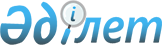 On approval of the Rules for maintaining a register of potentially hazardous chemical, biological substances prohibited for use in the Republic of Kazakhstan
					
			
			
			Unofficial translation
		
					Order of the Minister of Healthcare of the Republic of Kazakhstan dated December 15, 2020 No. ҚР ДСМ-276/2020. Registered with the Ministry of Justice of the Republic of Kazakhstan of December 20, 2020 No. 21804
      Unofficial translation
      In accordance with subclause 11) of article 9 of the Code of the Republic of Kazakhstan dated July 7, 2020 "On Public Health and Healthcare System", I HEREBY ORDER:
      1. To approve the attached Rules for maintaining a register of potentially hazardous chemical, biological substances prohibited for use in the Republic of Kazakhstan.
      2. To recognize as invalid the order of the Minister of National Economy dated May 27, 2015 No. 406 "On approval of the Rules for maintaining a register of potentially hazardous chemical, biological substances prohibited for use in the Republic of Kazakhstan" (registered in the Register of State Registration of Regulatory Legal Acts under No.11522, published on July 22, 2015 in “Adilet” Legal information system of Regulatory Legal Acts of the Republic of Kazakhstan).
      3. The Sanitary and Epidemiological Control Committee of the Ministry of Healthcare of the Republic of Kazakhstan, in accordance with the procedure, established by the legislation of the Republic of Kazakhstan, shall ensure:
      1) state registration of this order with the Ministry of Justice of the Republic of Kazakhstan;
      2) placement of this order on the Internet resource of the Ministry of Healthcare of the Republic of Kazakhstan after its official publication;
      3) within ten working days after the state registration of this order with the Ministry of Justice of the Republic of Kazakhstan submission to the Legal Department of the Ministry of Healthcare of the Republic of Kazakhstan of information about implementation of measures stipulated by subclauses 1) and 2) of this clause.
      4. Control over execution of this order shall be entrusted to the supervising Vice-Minister of Healthcare of the Republic of Kazakhstan.
      This order shall come into force upon expiry of ten calendar days after the date of its first official publication.
       "AGREED"
Ministry of Industry
and Infrastructural Development
of the Republic of Kazakhstan
      "AGREED"
Ministry of National Economy
of the Republic of Kazakhstan
      "AGREED"
Ministry of Ecology,
Geology and Natural Resources
of the Republic of Kazakhstan Rules for maintaining a register of potentially hazardous chemical, biological substances prohibited for use in the Republic of Kazakhstan Chapter 1. General Provisions
      1. These Rules for maintaining a register of potentially hazardous chemical, biological substances prohibited for use in the Republic of Kazakhstan (hereinafter referred to as the Rules) have been developed in accordance with the Code of the Republic of Kazakhstan dated July 7, 2020 "On Public Health and Healthcare System" and shall determine the procedure for maintaining a register of potentially hazardous chemical, biological substances prohibited for use in the Republic of Kazakhstan.
      2 In these Rules, the following basic concepts are used:
      1) register of potentially hazardous chemical, biological substances prohibited for use in the Republic of Kazakhstan (hereinafter referred to as the register) – an electronic information resource of a state body in the field of sanitary and epidemiological welfare of the population, containing information about potentially hazardous chemical, biological substances prohibited for use in the Republic of Kazakhstan, production, use, import and export of which is not allowed;
      2) subjects of scientific and (or) scientific and technical activities – individuals and legal entities that carry out scientific and (or) scientific and technical activities. Chapter 2. The procedure for maintaining a register of potentially hazardous chemical, biological substances prohibited for use in the Republic of Kazakhstan
      3. Maintaining the register shall be understood to mean:
      1) entry of information submitted by subordinate organizations of the state body in the field of sanitary and epidemiological welfare of the population, subjects of scientific and (or) scientific and technical activities to the state body in the field of sanitary and epidemiological welfare of the population;
      2) consideration of materials, decision-making by a state body in the field of sanitary and epidemiological welfare of the population, decisions on inclusion or refusal to be included in the register;
      3) updating the register when changing information about potentially hazardous chemical, biological substances;
      4) placement of the register on the Internet resource of the state body in the field of sanitary and epidemiological welfare of the population.
      4. To ensure the maintenance of the register, subordinate organizations of the state body in the field of sanitary and epidemiological welfare of the population, subjects of scientific and (or) scientific and technical activities shall carry out the following work:
      1) collection and analysis of information on potentially hazardous chemical, biological substances circulating in the territory of the Republic of Kazakhstan;
      2) preparation of information and analytical materials on issues related to potentially hazardous chemical, biological substances, their toxicity and danger to human health and his environment;
      3) analysis and identification of cause-effect relationships between the state of health and the human environment, the reasons and conditions for changing the sanitary and epidemiological welfare of the population based on the results of laboratory and instrumental studies of products and objects of sanitary and epidemiological control and supervision.
      5. For the formation of the register, subordinate organizations of the state body in the field of sanitary and epidemiological welfare of the population, subjects of scientific and (or) scientific and technical activities shall submit the following materials in the state and (or) Russian languages:
      1) information about the identified chemical and biological substances;
      2) results of the sanitary and epidemiological expert examination of chemical and biological substances, drawn up in the form, approved according to the order of the Minister of National Economy of the Republic of Kazakhstan dated May 30, 2015 No. 415 "On approval of the forms of accounting and reporting documentation in the field of sanitary and epidemiological welfare of the population".
      3) results of the scientific expert examination of chemical and biological substances, in the form according to Appendix 1 to these Rules.
      6. Based on the results of consideration of the submitted materials, the state body in the field of sanitary and epidemiological welfare of the population shall make a decision on the inclusion of potentially hazardous chemical, biological substances in the register or on refusal to be included in the register within ten working days.
      7. The grounds for refusal to be included in the register are inaccuracy and (or) incompleteness of the specified information in the submitted materials.
      8. The decision on the inclusion of potentially hazardous chemical, biological substances in the register shall be made in the form of an order of the head of the state body in the field of sanitary and epidemiological welfare of the population or a person replacing him.
      9. In cases of disagreement with the decision of the state body in the field of sanitary and epidemiological well-being of the population, subjects of scientific and (or) scientific and technical activities may apply to a higher state body or to a court in accordance with the procedure prescribed by the legislation of the Republic of Kazakhstan.
      10. The register is maintained by the state body in the field of sanitary and epidemiological well-being of the population in the form, according to Appendix 2 to these Rules.
      11. The register is subject to publication on a quarterly basis on the Internet resource of the state body in the field of sanitary and epidemiological welfare of the population. Scientific Expert Examination Report Register of potentially hazardous chemical, biological substances prohibited for use in the Republic of Kazakhstan
					© 2012. «Institute of legislation and legal information of the Republic of Kazakhstan» of the Ministry of Justice of the Republic of Kazakhstan
				
      Minister of Healthcare
of the Republic of Kazakhstan 

A. Tsoy
Appendix to the order 
of the Minister of Healthcare
of the Republic of Kazakhstan
dated December 15, 2020
No. ҚР ДСМ-276/2020Appendix 1
to the Rules for maintaining a 
register of potentially hazardous 
chemical, biological substances 
prohibited for use in the 
Republic of Kazakhstanform
Item No.
Name of structural elements of the scientific expert examination report 
1
Title page
2
List of performers
3
Abstract
4
Content
5
Terms and Definitions
6
List of abbreviations and symbols
7
Introduction
8
The main body of the scientific examination report
9
Conclusion
10
List of sources used
11
AppendicesAppendix 2
to the Rules for maintaining a 
register of potentially hazardous 
chemical, biological substances 
prohibited for use in the
 Republic of Kazakhstanform
Item No.
Name of potentially hazardous chemical, biological substance
Date of inclusion
Manufacturer
Information about harmful properties, hazardous for health of the population
Date and number of sanitary and epidemiological expert examination and scientific expert examination
1
2
3
4
5
6
1.
2.
…